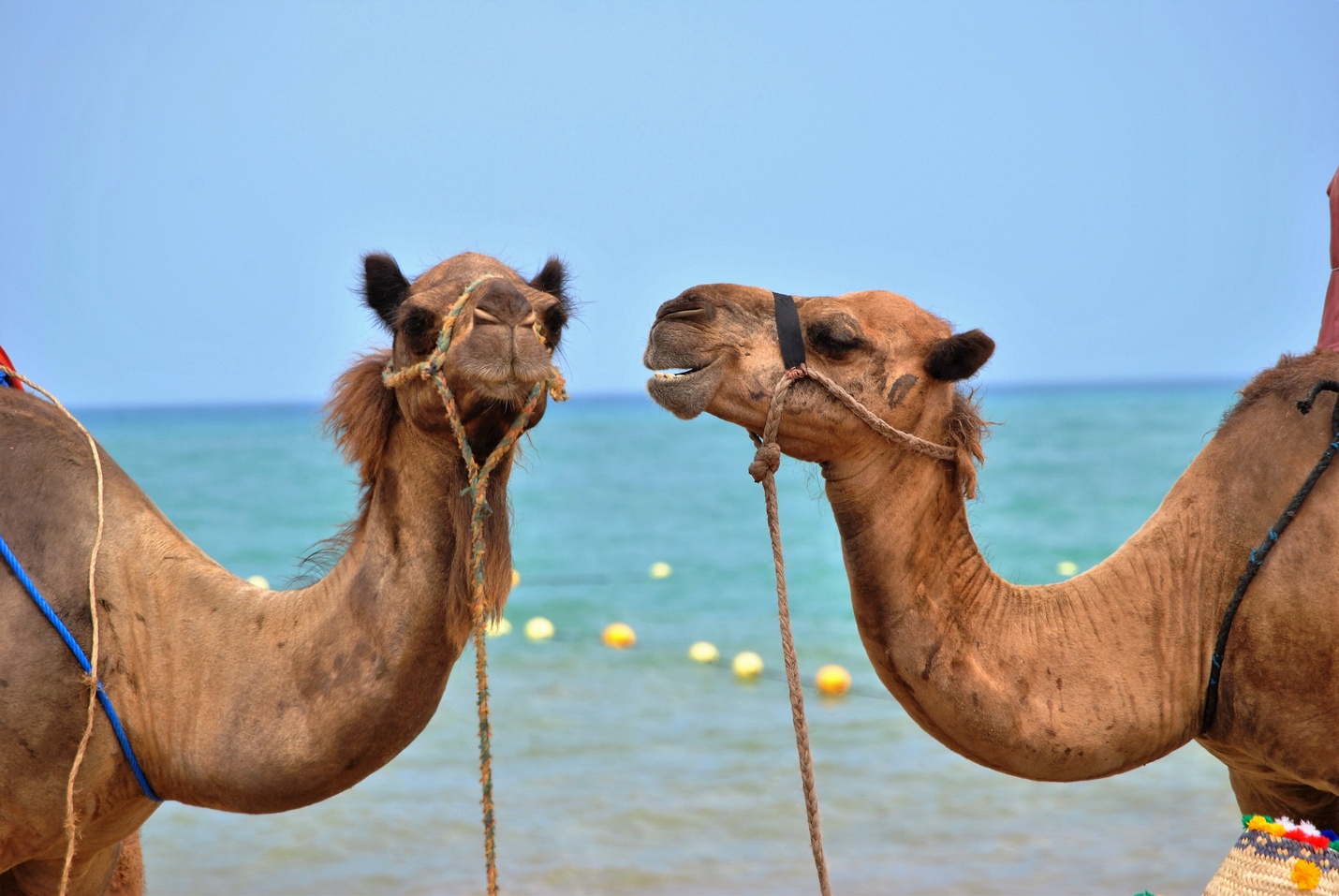 Photo by Kawtar CHERKAOUI on Unsplash.comShare something about your personal lifeHobbyHumorous or Interesting StorySomething few people know about youOther?How do you measure success in your mediations?What is # 1 on your bucket list?What has been your best moment this year?What do you need to do to take your practice/skills to the next level?